Управление образования администрации 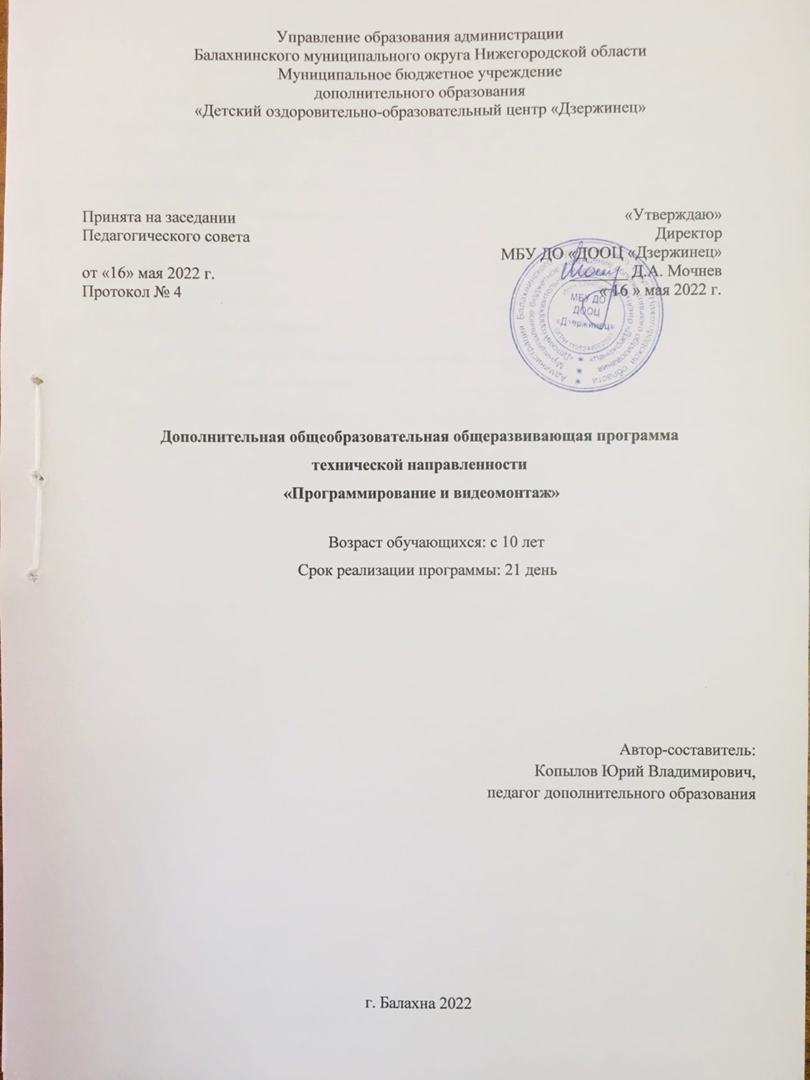 Балахнинского муниципального округа Нижегородской областиМуниципальное бюджетное учреждениедополнительного образования «Детский оздоровительно-образовательный центр «Дзержинец» Дополнительная общеобразовательная общеразвивающая программа технической направленности «Программирование и видеомонтаж»Автор-составитель:Копылов Юрий Владимирович,педагог дополнительного образованияг. Балахна 2022СодержаниеПояснительная запискаВ настоящее время многие сферы деятельности человека автоматизированы, например, тяжелую физическую работу выполняют роботы или роботизированные механизмы под руководством людей, а сложные подсчеты и сбор данных производят компьютеры. Поэтому подрастающему поколению просто необходимо уметь взаимодействовать и разбираться в современных технологиях.Актуальность программы состоит в выполнении социального заказа современного общества, направленного на подготовку подрастающего поколения к полноценной работе в условиях глобальной информатизации всех сторон общественной жизни. Она обусловлена тем, что полученные на занятиях знания становятся для ребят необходимой теоретической и практической основой их дальнейшего участия в техническом творчестве, выборе будущей профессии, в определении жизненного пути. Овладев же навыками творчества сегодня, они, в дальнейшем, сумеют применить их с нужным эффектом в своих трудовых делах.В процессе обучения происходит тренировка анализировать ситуацию и самостоятельно находить ответы на вопросы, путем логических рассуждений, изучение принципа работы программы.Так же занятия по программе дают общее представление о способах и средствах видеомонтажа на компьютере, о принципах создания видеороликов в сочетании с подвижной графикой, необходимом программно-техническом обеспечении и перспективах использования компьютерного видеомонтажа в различных областях деятельности.Направленность программы – техническая, ориентирована на развитие исследовательских, прикладных, конструкторских способностей учащихся в области технического творчества. Направление деятельности – информатика и вычислительная техника: компьютерные технологии, кино-, фотодело с использованием ПК, программирование, графика, анимация.Отличительной особенностью данной программы является то, что состоит из 2 модулей: Scratch и Видеомонтаж.Обучение в основном построено на практических занятиях. В поиске решения технических задач претворяются в жизнь основные ступени творческого мышления. Это, прежде всего, концентрация имеющихся знаний и опыта, отбор и анализ фактов, их сопоставление и обобщение, мысленное построение новых образов, изучение начального этапа программирования с помощью языка Scratch. Ребенок, усвоивший данный язык, может дальше развиваться в этой сфере (использование других более сложных языков) самостоятельно или же перейти на другой уровень сложностив объединение с более высоким потенциалом. Данный курс дает возможность познакомиться с программой Scratch2.0. Эта среда позволяет детям без глубоких знаний создавать компьютерные игры и мультяшные видеоролики, что способствует сохранению интереса у детей к информационным технологиям. От них требуется внимательность, сосредоточенность и креативность.Курс является очень обширным и предлагает познакомиться с новой технологией видеопроизводства «Стопмоушен».В данную программу включен модуль о видеомонтаже, что позволяет обучающимся расширить кругозор знаний не только программированием, но и творческим потенциалом в создании сцен с помощью лего, а также изучением производства видео с помощью направления «Стопмоушен».Адресат программыПрограмма рассчитана на учащихся с 10 лет. Принимаются все желающие и мальчики и девочки, которые умеют читать.Цель и задачи программыЦелью программы является знакомство обучающихся с методами написания программного обеспечения, знакомство с азами видеомонтажа.Задачи:Обучающие задачи: обучение основам программирования;расширение знаний в области информационных технологий.Развивающие задачи:развитие познавательного интереса к современным компьютерным технологиям;развитие творческих способностей и логического мышления обучающихся;развитие умения излагать мысли в четкой логической последовательности, отстаивать свою точку зрения, анализировать ситуацию и самостоятельно находить ответы на вопросы путем логических рассуждений;развитие умения выстраивать гипотезу и сопоставлять с полученным результатом.Воспитательные задачи: формирование культуры общения и поведения в социуме;воспитание творческой, самостоятельной, активной личности на основе индивидуальных особенностей в процессе коллективной деятельности.Объем и срок освоения программы Программа реализуется в течение одной смены (21 день). Время, отведённое на обучение, составляет 18 часов в смену. Программа состоит из  2 модулей. В середине изучения каждого из модулей проводится промежуточный контроль.Форма обучения Занятия проводятся в компьютерном классе и включают: теоретические занятия в виде лекций, «мозгового штурма», выполнение практических заданий и тестов, работу с программными пакетами и техническими средствами. Практические занятия составляют большую часть программы.Режим занятий: 3 раза в неделю по 2 учебных часа. Между учебными часами имеется 10 минутный перерыв.Планируемые ожидаемые результаты Обучающийся должен знать:-как создаются игры в среде Scratch2;-как монтируются видеоролики;-правила техники безопасности при работе с инструментом и электрическими приборами.Обучающийся должен уметь:-придумать игру или полезную программу и реализовать её в среде Scratch2;-написать сценарий к фильму, произвести фото-видеосъемку и смонтировать видеоролик.У ребенка после прохождения курса обучения должно сформироваться последовательное мышление (т.е. создание алгоритмов, для правильного выполнения какого-либо действия, действий, задач, целей и т.д.) и понятие о том, что в любой картине (видеоролике) должно быть начало, развитие и конец. Он может сам или вместе с командой, попытаться создать эффект, движущийся картинки (т.е. ребенок должен научиться рисовать движущиеся картинки в своей голове, как это происходит у режиссеров). 1.Учебный план2.Рабочая программаДополнительная образовательная программа «Программирование и видеомонтаж» состоит из 2-х модулей: Scracth 2.0; Видеомонтаж.В дальнейшем, в программе будут встречаться термины из Scratch2:Спрайт – персонаж или объект в игре;Сцена – окно, в котором отображается результат работы написанной программы;Скрипты (в Scratch2.0) – блоки, которые используются для программирования.2.1. Учебно-тематический план Реализац2.1.1. Учебный модуль 1. Scratch 2.0 Реализация данного модуля направлена на обучение азам программирования в среде Scratch.Модуль разработан с учетом личностно – ориентированного подхода и составлен так, чтобы каждый ребенок имел представление о построении блоков и визуализации их в программной среде Scratch.Модуль направлен на формирование у детей IT-знаний.Цель модуля: знакомство обучающихся с методами написания программного обеспечения на основе языка программирования Scratch.Задачи:Обучающие:обучение основам программирования на платформе Scratch 2.0.Развивающие:способствовать развитию у учащихся познавательного интереса к исследовательской и проектной деятельности в области программного обеспечения.Воспитательные:- воспитание творческой, самостоятельной, активной личности на основе индивидуальных особенностей в процессе коллективной деятельности.Учебно-тематический план модуля 1. Scratch 2.0Содержание модуля 1. Scratch 2.0Глава 1. ЗнакомствоТеория: Знакомство. Презентация кружка. Постановка целей и задач на учебный модуль. Проведение входного контроля начальных знаний. Знакомство с Правилами техники безопасности. Сцена, спрайты, скрипты, костюмы, рабочая область. Знакомство с графическим редактором, встроенным в Scratch2. Изучение скриптов в разделе «внешность». Что такое переменная? Случаи применения. Объяснение, что такое циклы и их применение.Практика: Введение понятия «оси координат». Программирование движения спрайта по сцене. Выполнение кнопочного управления. Разбор блоков: «всегда», «повторить», «повторять, пока не», «если, то», «если, то, иначе». Размножение спрайтов. Создание игр по образцам («Кот-художник», «Аквариум», «Графический редактор»).«Кот художник» - создание блоков-скриптов с помощью скрипта «Когда клавиша нажата». Кот начинает двигаться в разных осях координат, после установки крипта «Опустить перо», кот начинает рисовать узоры.«Аквариум» - добавление спрайтов рыб и морской звезды. Использование скриптов «Думать». После программирования морских обитателей из блоков-скриптов «Движение» получается «живой» аквариум, в котором разговаривают морские жители.«Графический редактор» - добавление спрайтов «карандаш» и «цветок». В спрайте «карандаш» создаются 6 костюмов различных цветов и в спрайте «цветок» аналогично создаются костюмы, в соответствии с цветами карандашей. В итоге наводя на цветок меняется цвет костюма карандаша и его перо.Глава 2. Карандашное программированиеТеория: Разбор скриптов в папке «перо». Добавление в обучение понятий: «операторы» и «другие блоки».Практика: Создание узоров разной формы (по заготовленным образцам), а также усложнение их с помощью различных формул.«Печатаем узор» - программируется «кот» с использование скрипта «печать». «Кот» очистит сцену и 36 раз повернётся на 10 градусов. В итоге получится медаль.  Далее меняем костюмы и анализируем полученный результат.«Спиннер» - выбирается любой спрайт и программируется. Добавляется скрипт «создать клон» и с помощью скрипта «печать» воссоздаётся узор спиннера. Глава 3. Сложные проектыТеория: Изучение терминов: координатная плоскость, углы, окружность, х и у.Практика: Создание больших проектов: «Конструктор гамбургеров», «Мухобойка», «Космическая битва».«Конструктор гамбургеров» - рисуется эллипс и закрашивается желтым цветом. Рисуются 9 костюмов (ингредиенты). Добавляется спрайт «голубь», который отвечает за похудение птички. Программируется бургер.«Мухобойка» - добавляется сцена «кухня», рисуется мухобойка и муха. Муха летает по сцене, задача игрока прихлопнуть муху мухобойкой.«Космическая битва» - рисуется 2 корабля и 2 пули. Один корабль предназначен игроку (он находится снизу), второй «бот» (он находится сверху) Все спрайты программируются.  При выстреле «бот» отвечает аналогичном выстрелом. Задача победить врага и увернуться от пуль.«Автогонки» - рисуется замкнутая трасса и маленький автомобиль. Задача проехать 10 кругов и не вылететь с трассы.Ожидаемые результатыПо окончании модуля обучающийся должен знать:как создаются игры в среде Scratch2.0Должен уметь:- придумать игру или полезную программу и реализовать её в среде Scratch 2.02.1.2. Учебный модуль 2. ВидеомонтажРеализация данного модуля направлена на обучение азам фото- и видеопроизводства.Модуль разработан с учетом личностно – ориентированного подхода и составлен так, чтобы каждый ребенок имел представление о фото и видео возможностях камеры и их использования для создания мультипликацийДанный модуль способствует формированию у детей знаний в сфере фото-видео производства.Цель модуля: знакомство обучающихся с полным циклом видеопроизводства (клипмейкинга), знакомство с технологией «Стопмоушен».Задачи:Обучающие:  - обучение основам монтажной программы Wondershare Filmora;- обучение принципам работы фотоаппарата Nikon.Развивающие:- развитие умения самостоятельно и логично рассуждать, экспериментировать, устанавливать взаимосвязь между предметами и явлениями.Воспитательные:- воспитание у учащихся ответственного отношения к учебе, ответственности за результаты своего учебного труда, соблюдение правил и техники безопасности.Учебно-тематический план модуля 2. Видеомонтаж2СССодержание модуля 2. ВидеомонтажГлава 1. Глава 1. Изучение настроек фотоаппарата Nikon, Wondershare FilmoraТеория:ISO, выдержка, диафрагма, кольцо фокусировки, фокусное расстояние, объективы, резкость, контрастность, боке. Изучение программного обеспечения Wondershare Filmora: видео дорожки, звуковые дорожки, наложение эффектов, переходы между кадрами, титры.Глава 2. Постройка, сценарий, съемка, монтажСоздание сцены из конструктора лего. Постройка города, транспорта, улиц, персонажей. Изучение технологии написания сценария. Сценарий пишется исходя из предпочтений обучающихся. Постановка целей и задач для мультипликации. Распределение ролей в команде: фотографы, монтажеры. Использование камеры и штатива, выставление света на город. Задача – сфотографировать каждые передвижения персонажей и объектов. Полученные фотографии переносятся на ноутбуки и загружаются в программу видеомонтажа Wondershare Filmora. Фотографии распределяют по дорожке и редактируются, накладываются различные эффекты и озвучку.Ожидаемые результаты:По окончании модуля обучающийся должен знать:- как монтируются видеоролики;Должен уметь:- написать сценарий к фильму, произвести фото-видеосъемку и смонтировать видеоролик.Формы аттестацииДля определения ожидаемого результата проводятся следующие виды контроля:Входной контроль проводится на первом занятии в форме тестирования.Текущий контроль проводится по мере освоения каждой учебной темы в форме: - устный опрос;- визуальный контроль правильности выполнения заданий.Промежуточный контроль проводится по изучению половины каждого модуля в форме тестирования.Оценочные материалыУчебный модуль 1. ScratchНа входном контроле тестирование проводится в форме тестового задания (приложение 3).Промежуточный контроль проходит в форме устного опроса по вопросам, приведенным в приложении 4.Учебный модуль 2. ВидеомонтажПромежуточный контроль проходит в форме устного опроса по вопросам, приведенным в приложении 5.Критерии оценивания для всех модулейМетодические материалыДля успешного учебно-воспитательного процесса и полной реализации программы имеются:- методические сборники и литература по данному направлению;- схемы и инструкции для учебных занятий;- тестовые задания и упражнения по всем разделам программы;- раздаточный материал (бланки тестовых заданий).- презентации.Методы обучения: -словесные методы обучения - лекция, объяснение, рассказ, беседа, диалог, консультация, «мозговой штурм»;-методы практической работы;-методы проблемного обучения - эвристическая беседа, постановка проблемных вопросов, объяснение основных понятий определений, терминов, создание проблемных ситуаций: постановка проблемного вопроса, самостоятельная постановка; формулировка и решение проблемы обучающимися: поиск и отбор аргументов, фактов, доказательств и др.;- метод игры - игры дидактические, развивающие, познавательные, компьютерные, на развитие внимания, памяти, воображения, игра-конкурс, ролевая игра, деловая игра;- наглядный метод обучения – рисунки, фотографии, таблицы, схемы, чертежи, графики, презентации, демонстрационные материалы;- метод программированного обучения — предусматривает разумное сочетание всех методов обучения преобладающей или определяющей роли самостоятельного обучения.Методики обученияМетодика дифференцированного обучения: при такой организации учебно-воспитательного процесса педагог излагает новый материал всем учащимся одинаково, а для практической деятельности предлагает работу разного уровня сложности (в зависимости от возраста, способностей и уровня подготовки каждого).Методика индивидуального обучения (в условиях учебной группы): при такой организации учебного процесса для каждого ребёнка (а лучше с его участием) составляется индивидуальный творческий план, который реализуется в оптимальном для него темпе.Методика проблемного обучения: при такой организации учебного процесса педагог не дает детям готовых знаний и умений, а ставит перед ними проблему (лучше всего реальную и максимально связанную с повседневной жизнью детей) и вся учебная деятельность строится как поиск решения данной проблемы, в ходе чего, дети сами получают необходимые теоретические знания и практические умения и навыки.Методика проектной деятельности: при такой организации учебного процесса изучение каждой темы строится как работа над тематическим проектом, в ходе которой дети сами формируют на доступном им уровне его теоретическое обоснование, разрабатывают технологию его выполнения, оформляют необходимую документацию, выполняют практическую работу, а также подведение итогов проводится в форме защиты проекта.Методическое обеспечение программы6.Условия реализации программы6.1. Материально-техническое обеспечение программыДля проведения занятий имеются: Учебный кабинетНоутбукиПроекторВидеокамераШтативСофтбокс6.2. Список используемых источников6.2.1. Список литературы для учащихся1. Голиков Д. Scratch для юных программистов. — СПб.: БХВ-Петербург, 2017. — 192 с.2. Маржи Мажет. Scratch для детей, самоучитель по программированию. - Издательство «Манн, Иванов и Фербер», Москва 2017.- 288с. 3. Голиков Д. 40 проектов на Scratch для юных программистов - СПб.: БХВ-Петербург, 2019. — 192 с.6.2.2. Список литературы, используемой педагогом в работе1. Голиков Д. Scratch для юных программистов. — СПб.: БХВ-Петербург, 2017. — 192 с.2. Маржи Мажет. Scratch для детей, самоучитель по программированию. - Издательство «Манн, Иванов и Фербер», Москва 2017.- 288с. 3. Голиков Д. 40 проектов на Scratch для юных программистов - СПб.: БХВ-Петербург, 2019. — 192 с.6.2.3. Интернет-ресурсы1.Youtubeканал «ITGENIO» (онлайн - школа программирования для детей) https://www.youtube.com/channel/UCSBeL28cCqIyHFxmCTK1Ejw2.Youtubeканал«ScratchRu» https://www.youtube.com/channel/UCy63M8WUh41VE8orDzd__3QПриложенияПриложение 1Календарный учебный график учебного модуля1. Scratch 2.0Приложение 2Календарный учебный график учебного модуля 2. ВидеомонтажПриложение 3Перечень вопросов для тестирования при входном контролеВопросы:Scratch это?а) Язык программированияб) Царапкав) Игрушкаг) ЛегоПроцессор это?А) Мозг компьютераБ) Трактор В) ВыдержкаГ) Оперативная памятьОбведите существующие языки программирования.А) C++Б) AssemblerВ) SamsungГ) JavaОбведите существующие операционные системы.А) NotebookБ) AndroidВ) IphoneГ) WindowsСколько будет 27+(-5)*5?А) 2Б) 52В) 15Г) 37(Правильные ответы выделены жирным шрифтом)Приложение 4Задание промежуточного контроля к модулю 1. ScratchТеоретическая часть:Ф.И.________________________________Перечислите циклы из Scratch2.Ответ_______________________________________________________________Какая ось отвечает за горизонталь, а какая за вертикаль?Ответ_______________________________________________________________Две главные функции переменной.Ответ_______________________________________________________________В какой папке находятся блоки, отвечающие за взаимодействие спрайтов?Ответ_______________________________________________________________Какое максимальное количество клонов может находиться на сцене?Ответ_______________________________________________________________Правильные ответы: Повторить, всегда, повторять пока не.Х-горизонталь, Y-вертикальЗадать, изменитьДвижение300Приложение 5Задание к промежуточному контролю по модулю 3. ВидеомонтажТеоретическая часть:Ф.И.________________________________1.Что такое ISO?.Ответ_______________________________________________________________2.Что обозначает «M» на колесике управления фотоаппарата?Ответ_______________________________________________________________3.Софтбокс предназначен для...Ответ_______________________________________________________________4.Оптимальное значение fps?Ответ_______________________________________________________________5.Какие существую объективы?Ответ_______________________________________________________________Правильные ответы:СветочувствительностьКреативный режимОсвещения объектов24-60 кадров в секундуЗум и фиксПринята на заседанииПринята на заседании«Утверждаю»«Утверждаю»Педагогического советаПедагогического совета Директор  МБУ ДО «ДООЦ «Дзержинец» Директор  МБУ ДО «ДООЦ «Дзержинец»от «16» мая 2022 г.от «16» мая 2022 г.      _______ Д.А. Мочнев       _______ Д.А. Мочнев Протокол № 4Протокол № 4« 16 » мая 2022 г.« 16 » мая 2022 г.№ п/пНаименование программыВсегоФорма промежуточного контроля1Программирование и видеомонтаж18Тестирование№ п/пНазвание модуляКоличество часовКоличество часовКоличество часовФормы аттестации/контроля№ п/пНазвание модуляВсегоТеорияПрактикаФормы аттестации/контроля1Scratch 2.0918Практическая работа2Видеомонтаж918Практическая работаИтого18216№ п/пНазвание раздела, темыКоличество часовКоличество часовКоличество часовФормы аттестации/контроля№ п/пНазвание раздела, темыВсегоТеорияПрактикаФормы аттестации/контроля1Глава 1. Знакомство211ТестированиеВизуальный контроль Практическая работа2Глава 2. Карандашное программирование505Практическаяработа7Глава 4. Сложные проекты202Практическая работаИтого918№ п/пНазвание раздела, темыКоличество часовКоличество часовКоличество часовФормы аттестации/контроля№ п/пНазвание раздела, темыВсегоТеорияПрактикаФормы аттестации/контроля1Глава 1. Изучение настроек фотоаппарата Nikon,WondershareFilmora110Визуальный контроль2Глава 2. Постройка, сценарий, съемка, монтаж808Визуальный контрольПрактическая работаИтого918№п/пРаздел (тема) программыФорма контроляКритерии оценкиСистема оценки1Вводное занятиеТестовое задание из 5 вопросов(Модуль Scratch 2.0 приложение 2)1 балл –1 правильный ответ;2 балла – 2 правильных ответа;3 балла – 3правильных ответа;4 балла – 4 правильных ответа;5 баллов – 5 правильных ответа0-2 балла – низкий уровень освоения программы;3 балла – средний уровень освоения программы;4-5 баллов – высокий уровень освоения программы2Промежуточный контрольТест с 5 открытыми вопросами для всех модулей (приложения 4,5 )Для теста:
1 балл –1 правильный ответ;2 балла – 2 правильных ответа;3 балла – 3правильных ответа;4 балла – 4 правильных ответа;5 баллов – 5 правильных ответа0-2 балла – низкий уровень освоения программы;3 балла – средний уровень освоения программы;4-5 баллов – высокий уровень освоения МодульФорма занятияПриемы и методы организации образовательной деятельности в рамках занятияДидактический материалТехническое оснащение занятийФормы подведения итоговScratch2.0БеседаЛекцияРассказОбъяснение ДиалогКонсультация Практическое занятиеМозговой штурмСловесныеНаглядные
Методы проблемного обучения
Программированного обучения Методика дифференцированного обучения
 ПрезентацияОбразец-играИнструкциипо ТБТестыНоутбуки Компьютеры Программное обеспечение (программаScratch2.0)БеседаПрактическое заданиеВидеомонтажБеседаЛекцияРассказОбъяснение ДиалогКонсультация Практическое занятиеМозговой штурмСловесные Методы проблемного обученияНаглядный Программированного обученияПрограммное обеспечение Руководство пользователя Фотоаппарат NikonНоутбуки Программа WondershareFilmoraФотоаппарат Nikon Штатив СофтбоксБеседаПрактическое задание№ занятияТемаКол-во часовКол-во часовФорма занятияФорма контроля№ занятияТемаТеорияПрактикаФорма занятияФорма контроля1Глава 1. Знакомство. Презентация кружка. Техника безопасности Знакомство с программой Scratch2.0
Кот-художник.Аквариум11Беседа, инструктаж,практическое занятиеТестирование2Глава 2. Карандашное программированиеГрафический редактор
Печатаем узор02Практическое занятиеВизуальный контроль3Промежуточный контроль10Практическое занятиеПрактическая работа4Спиннер
Конструктор гамбургеров02Практическое занятиеВизуальный контроль5Глава 3. Сложные проекты
Космическая битва
Автогонки02Практическое занятиеВизуальный контроль№ занятияТемаТемаКол-во часовКол-во часовКол-во часовФорма занятияФорма занятияФорма контроляФорма контроля№ занятияТемаТемаТеорияТеорияПрактикаФорма занятияФорма занятияФорма контроляФорма контроля1Глава 1. Изучение настроек фотоаппарата Nikon, Wondershare FilmoraИзучение настроек фотоаппарата Nikon. Изучение программы для видеомонтажа Wondershare Filmora22000ЛекцияЛекцияПрактическая работа2Глава 2. Постройка, сценарий, съемка, монтажПостройка города из лего00222Практическое занятиеПрактическое занятиеПрактическая работа3Промежуточный контроль110004Написание сценария. Съемка мультипликационного мини-фильма 11111Лекция, Мозговой штурмЛекция, Мозговой штурмПрактическая работа5Монтаж мультипликационного мини-фильма 00222Практическое занятиеПрактическое занятиеПрактическая работа